CALENDARIO  de EVALUACIONES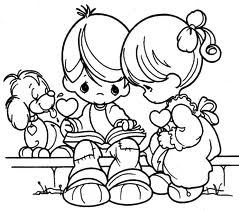 Profesor Jefe:      Andrea Cabrera                                              Curso: 7AMes:    Julio– 2023Del 24 al 28 de julio se tomarán evaluaciones pendientes a estudiantes rezagados.Virtud del mes: ConfianzaCALENDARIO  de EVALUACIONESProfesor Jefe:      Eduardo Galleguillos                                            Curso: 7BMes:    Julio – 2023Del 24 al 28 de julio se tomarán evaluaciones pendientes a estudiantes rezagados.Virtud del mes: ConfianzaCALENDARIO  de EVALUACIONESProfesor Jefe: Teresa Jorquera                                                 Curso: 8AMes:    Julio – 2023Del 24 al 28 de julio se tomarán evaluaciones pendientes a estudiantes rezagados.Virtud del mes: ConfianzaCALENDARIO  de EVALUACIONESProfesor Jefe: Valentina Donoso                                               Curso: 8BMes:    Julio – 2023Del 24 al 28 de julio se tomarán evaluaciones pendientes a estudiantes rezagados.Virtud del mes: ConfianzaCALENDARIO  de EVALUACIONESProfesor Jefe: Kamila Rodríguez                                                           Curso: I medio AMes:    Julio – 2023Del 24 al 28 de julio se tomarán evaluaciones pendientes a estudiantes rezagados.Virtud del mes: ConfianzaCALENDARIO  de EVALUACIONESProfesor Jefe: Andrea Vergara                                                             Curso: I medio BMes:    Julio – 2023Del 24 al 28 de julio se tomarán evaluaciones pendientes a estudiantes rezagados.Virtud del mes: ConfianzaCALENDARIO  de EVALUACIONESProfesor Jefe: Paulina Flores                                             Curso: II medio AMes:    Julio – 2023Del 24 al 28 de julio se tomarán evaluaciones pendientes a estudiantes rezagados.Virtud del mes: ConfianzaCALENDARIO  de EVALUACIONESProfesor Jefe:    Paolo Dellepiane                                           Curso: II medio BMes:    Julio – 2023Del 24 al 28 de julio se tomarán evaluaciones pendientes a estudiantes rezagados.Virtud del mes: ConfianzaCALENDARIO  de EVALUACIONESProfesor Jefe: Mabel Chaparro                                                               Curso: III medio AMes:    Julio – 2023Del 24 al 28 de julio se tomarán evaluaciones pendientes a estudiantes rezagados.Virtud del mes: ConfianzaCALENDARIO  de EVALUACIONESProfesor Jefe: Iván Henríquez                                                              Curso: III medio B Mes:    Julio – 2023Del 24 al 28 de julio se tomarán evaluaciones pendientes a estudiantes rezagados.Virtud del mes: ConfianzaCALENDARIO de EVALUACIONES    Profesor Jefe: Claudia Atenza                                         Curso: IV medio AMes:    Julio – 2023Del 24 al 28 de julio se tomarán evaluaciones pendientes a estudiantes rezagados.Virtud del mes: ConfianzaCALENDARIO  de EVALUACIONESProfesor Jefe: Juan Blanco                                            Curso: IV medio BMes:    Julio – 2023Del 24 al 28 de julio se tomarán evaluaciones pendientes a estudiantes rezagados.Virtud del mes: ConfianzaLUNESMARTESMIÉRCOLESJUEVESVIERNES3Vacaciones de invierno4Vacaciones de invierno5Vacaciones de invierno6Vacaciones de invierno7Vacaciones de invierno10Vacaciones de invierno11Vacaciones de invierno12Vacaciones de invierno13Vacaciones de invierno14Vacaciones de invierno17181920Monitoreo Intermedio agencia de la calidad, Prueba Lectura212425Monitoreo Intermedio agencia de la calidad, Prueba de Matemática2627Evaluación Lengua y Literatura: Unidad II La amistad, la solidaridad y la Identidad - “Francisca yo te amo”28Monitoreo Intermedio agencia de la calidad, Cuestionario Socioemocional311 de Agosto2 de Agosto3 de AgostoQuímica - CN07 OA 15, Cambios físicos y químicos en la materia. Actividad grupal evaluada4 de AgostoLUNESMARTESMIÉRCOLESJUEVESVIERNES3Vacaciones de invierno4Vacaciones de invierno5Vacaciones de invierno6Vacaciones de invierno7Vacaciones de invierno10Vacaciones de invierno11Vacaciones de invierno12Vacaciones de invierno13Vacaciones de invierno14Vacaciones de invierno17181920InglésBenefits of Music, presentación hablada, contar los beneficios de la música, escritos en los fanzines, English Day2124Monitoreo Intermedio agencia de la calidad, Prueba de Matemática252627Monitoreo Intermedio agencia de la calidad, Prueba Lectura28Monitoreo Intermedio agencia de la calidad, Cuestionario Socioemocional31Química - CN07 OA 15, Cambios físicos y químicos en la materia. Actividad grupal evaluada1 de AgostoEvaluación Lengua y Literatura: Unidad II La amistad, la solidaridad y la Identidad- “Francisca yo te amo”2 de Agosto3 de Agosto4 de AgostoLUNESMARTESMIÉRCOLESJUEVESVIERNES3Vacaciones de invierno4Vacaciones de invierno5Vacaciones de invierno6Vacaciones de invierno7Vacaciones de invierno10Vacaciones de invierno11Vacaciones de invierno12Vacaciones de invierno13Vacaciones de invierno14Vacaciones de invierno17181920Monitoreo Intermedio agencia de la calidad, Cuestionario Socioemocional2124Evaluación Lengua y Literatura: Unidad II: Experiencias del amor y Naturaleza- Textos seleccionados (poesía)25Monitoreo Intermedio agencia de la calidad, Prueba Lectura2627Monitoreo Intermedio agencia de la calidad, Prueba de Matemática28Inglés: Speaking, presentación festivales311 de Agosto2 de AgostoQuímica -CN08 OA 13; Estructura interna de los átomos. Elementos químicos (símbolo y nombre) Prueba3 de Agosto4 de AgostoLUNESMARTESMIÉRCOLESJUEVESVIERNES3Vacaciones de invierno4Vacaciones de invierno5Vacaciones de invierno6Vacaciones de invierno7Vacaciones de invierno10Vacaciones de invierno11Vacaciones de invierno12Vacaciones de invierno13Vacaciones de invierno14Vacaciones de invierno1718192021Monitoreo Intermedio agencia de la calidad, Prueba de Matemática24Monitoreo Intermedio agencia de la calidad, Cuestionario Socioemocional25Inglés: Speaking, presentación festivales26Monitoreo Intermedio agencia de la calidad, Prueba Lectura27Evaluación Lengua y Literatura: Unidad II: Experiencias del amor y Naturaleza- Textos seleccionados (poesía)28311 de Agosto2 de AgostoQuímica -CN08 OA 13; Estructura interna de los átomos. Elementos químicos (símbolo y nombre) Prueba3 de AgostoHistoriaPruebaUnidad 2 OA 114 de AgostoLUNESMARTESMIÉRCOLESJUEVESVIERNES3Vacaciones de invierno4Vacaciones de invierno5Vacaciones de invierno6Vacaciones de invierno7Vacaciones de invierno10Vacaciones de invierno11Vacaciones de invierno12Vacaciones de invierno13Vacaciones de invierno14Vacaciones de invierno171819202124Monitoreo Intermedio agencia de la calidad, Prueba LecturaMonitoreo Intermedio agencia de la calidad, Cuestionario Socioemocional2526Monitoreo Intermedio agencia de la calidad, Prueba de Matemática27Inglés: Speaking, presentación English Day2831Evaluación Lengua y Literatura: “Fahrenheit 451”1 de Agosto2 de Agosto3 de AgostoQuímica - CN1M OA 17- Cambios físicos y químicos. Actividad grupal evaluada4 de AgostoLUNESMARTESMIÉRCOLESJUEVESVIERNES3Vacaciones de invierno4Vacaciones de invierno5Vacaciones de invierno6Vacaciones de invierno7Vacaciones de invierno10Vacaciones de invierno11Vacaciones de invierno12Vacaciones de invierno13Vacaciones de invierno14Vacaciones de invierno17Química CN1M OA 19. Laboratorio virtual evaluado. Formación de óxidos, bases y ácidos18192021242526Monitoreo Intermedio agencia de la calidad, Prueba LecturaMonitoreo Intermedio agencia de la calidad, Prueba de Matemática27Monitoreo Intermedio agencia de la calidad, Cuestionario Socioemocional2831QuímicaActividad grupal evaluadaCambios físicos y químicos de la materia1 de AgostoEvaluación Lengua y LiteraturaOA  03OA 08“Fahrenheit 451”2 de Agosto3 de Agosto4 de AgostoHistoriaPrueba Unidad 2 OA 8LUNESMARTESMIÉRCOLESJUEVESVIERNES3Vacaciones de invierno4Vacaciones de invierno5Vacaciones de invierno6Vacaciones de invierno7Vacaciones de invierno10Vacaciones de invierno11Vacaciones de invierno12Vacaciones de invierno13Vacaciones de invierno14Vacaciones de invierno17181920Monitoreo Intermedio agencia de la calidad, Prueba de Matemática2124Monitoreo Intermedio agencia de la calidad, Cuestionario Socioemocional2526Monitoreo Intermedio agencia de la calidad, Prueba Lectura2728311 de AgostoQuímica CN2M OA 17. Control primera parte química orgánica2 de Agosto3 de AgostoEvaluación Lengua y Literatura OA  03OA 08OA 10“Crónica de una muerte anunciada”Unidad 24 de Agosto7HistoriaPruebaUnidad 2 OA 10LUNESMARTESMIÉRCOLESJUEVESVIERNES3Vacaciones de invierno4Vacaciones de invierno5Vacaciones de invierno6Vacaciones de invierno7Vacaciones de invierno10Vacaciones de invierno11Vacaciones de invierno12Vacaciones de invierno13Vacaciones de invierno14Vacaciones de invierno1718192021Monitoreo Intermedio agencia de la calidad, Cuestionario Socioemocional2425 Monitoreo Intermedio agencia de la calidad, Prueba Lectura2627EvaluaciónLengua y Literatura OA  03OA 08OA 10“Crónica de una muerte anunciada”Unidad 228Monitoreo Intermedio agencia de la calidad, Prueba de Matemática311 de AgostoHistoriaPruebaUnidad 2 OA 102 de Agosto3 de AgostoQuímica  CN 2M OA 17. Control primera parte química orgánica4 de AgostoLUNESMARTESMIÉRCOLESJUEVESVIERNES3Vacaciones de invierno4Vacaciones de invierno5Vacaciones de invierno6Vacaciones de invierno7Vacaciones de invierno10Vacaciones de invierno11Vacaciones de invierno12Vacaciones de invierno13Vacaciones de invierno14Vacaciones de invierno1718192021242526Monitoreo Intermedio agencia de la calidad, Cuestionario Socioemocional27InglésSpeaking, presentación English Day28311 de AgostoEducación ciudadanaPruebaUnidad 2 OA 5Seminario de FilosofíaEvaluación sumativaOA 1El problema del conocimiento2 de AgostoLengua y LiteraturaOA 01OA 06Comprensión lectora “Siddhartha”Unidad 2FilosofíaControl acumulativoSilogismo categórico de 3a figura3 de AgostoMatemáticaExposición trabajos de probabilidadesMétodos de conteo, probabilidades4 de AgostoElectivo Comprensión Histórica del Presente, alumnos del bloque 3PruebaUnidad 3 OACLUNESMARTESMIÉRCOLESJUEVESVIERNES3Vacaciones de invierno4Vacaciones de invierno5Vacaciones de invierno6Vacaciones de invierno7Vacaciones de invierno10Vacaciones de invierno11Vacaciones de invierno12Vacaciones de invierno13Vacaciones de invierno14Vacaciones de invierno171819202124Lengua y LiteraturaEvaluaciones pendiente Don Quijote (exposiciones, parte 2)25InglésEnglish Day PresentationsDeeper into music26Monitoreo Intermedio agencia de la calidad, Cuestionario Socioemocional2728311 de AgostoSeminario de FilosofíaEvaluación sumativaOA 1El problema del conocimiento2 de AgostoFilosofíaControl acumulativoSilogismo categórico de 3a figura3 de AgostoEducación ciudadanaPruebaUnidad 2 OA 54 de AgostoElectivo Comprensión Histórica del Presente, alumnos del bloque 3PruebaUnidad 3 OACLUNESMARTESMIÉRCOLESJUEVESVIERNES3Vacaciones de invierno4Vacaciones de invierno5Vacaciones de invierno6Vacaciones de invierno7Vacaciones de invierno10Vacaciones de invierno11Vacaciones de invierno12Vacaciones de invierno13Vacaciones de invierno14Vacaciones de invierno171819202124Monitoreo Intermedio agencia de la calidad, Cuestionario Socioemocional2526InglésSpeaking, presentación English Day27Ciencias de la Salud - OA 1 – Salud Pública, Indicadores de salud, problemas – presentación de video en RRSS.Química – OA2 Reacciones ácido – base – Informe de laboratorio2831Lengua y LiteraturaOA 1OA 7Comprensión lectora “Niebla”Unidad 21 de Agosto2 de AgostoFilosofíaEvaluación sumativaLa moral, la justicia y la libertad3 de AgostoEducación ciudadanaPruebaUnidad 3 OA 54 de AgostoLUNESMARTESMIÉRCOLESJUEVESVIERNES3Vacaciones de invierno4Vacaciones de invierno5Vacaciones de invierno6Vacaciones de invierno7Vacaciones de invierno10Vacaciones de invierno11Vacaciones de invierno12Vacaciones de invierno13Vacaciones de invierno14Vacaciones de invierno171819202124Monitoreo Intermedio agencia de la calidad, Cuestionario Socioemocional252627Ciencias de la Salud - OA 1 – Salud Pública, Indicadores de salud, problemas – presentación de video en RRSS.Química OA2 Reacciones ácido – base – Informe de laboratorio2831Lengua y LiteraturaOA 1OA 7Comprensión lectora “Niebla”Unidad 21 de Agosto2 de AgostoFilosofíaEvaluación sumativaLa moral, la justicia y la libertad3 de AgostoEducación ciudadanaPruebaUnidad 3 OA 54 de Agosto